Oświadczam, że zapoznałem się z „Zasadami zamieszczania materiałów prasowych oraz ogłoszeń i reklam w „Echu Piątkowa” i zgodnie z nimi zlecam opublikowanie ogłoszenia (reklamy) w „Echu Piątkowa”……………………………….                                       ……………………………………..przedstawiciel reklamowy                                            podpis i pieczątka zlecającego 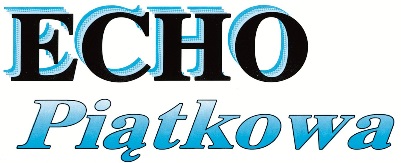 Wydawca: BIURO WIST61-616 Poznań, Os. Wł. Łokietka 6/3Tel. 61  82 27 857Nr konta w mBank:66 1140 2004 0000 3002 6254 5583Nazwa firmy (dane do faktury)AdresNIPNazwisko i imię osoby zlecającej reklamę, numer telefonuTreść reklamy:Materiały przesłane e-mailem:(projekt reklamy, załączniki graficzne, zdjęcia, inne)Kolor (tak / nie)Numer stronyLiczba wydańPłatność (gotówka / przelew)	Data zleceniaZlecenie zostanie wykonane według cennika z dnia 11 listopada 2018 roku.Koszt reklamy wyniesie ……………. zł netto, czyli …..…………zł brutto, płatne przed zamknięciem danego numeru.Udzielono ……. % rabatu.Faktura zostanie wystawiona w terminie ustawowym po wpłacie należności. Zastrzega się wstrzymanie dalszych edycji reklamy w przypadku braku płatności. Oświadczamy, że przekazany projekt reklamy jest naszą własnością.Zlecenie zostanie wykonane według cennika z dnia 11 listopada 2018 roku.Koszt reklamy wyniesie ……………. zł netto, czyli …..…………zł brutto, płatne przed zamknięciem danego numeru.Udzielono ……. % rabatu.Faktura zostanie wystawiona w terminie ustawowym po wpłacie należności. Zastrzega się wstrzymanie dalszych edycji reklamy w przypadku braku płatności. Oświadczamy, że przekazany projekt reklamy jest naszą własnością.